  1.  Check service information and determine the vehicle manufacturer’s specified lug nut      torque specification.		___________ (usually between 80 and 100 lb-ft)  2.  Use a hand-operated wire brush on the wheel studs to ensure clean and dry threads and 	     check for damage.		OK   NOT OK   Describe fault: ____________________________  3.  Verify that the lug nuts are OK and free of defects.  4.  Install the wheel over the studs and start all lug nuts (or bolts) by hand.  5.  Tighten the lug nuts a little at a time in a star pattern using an air impact wrench 	     equipped with the proper torque limiting adapter or a torque wrench.		  Used a torque wrench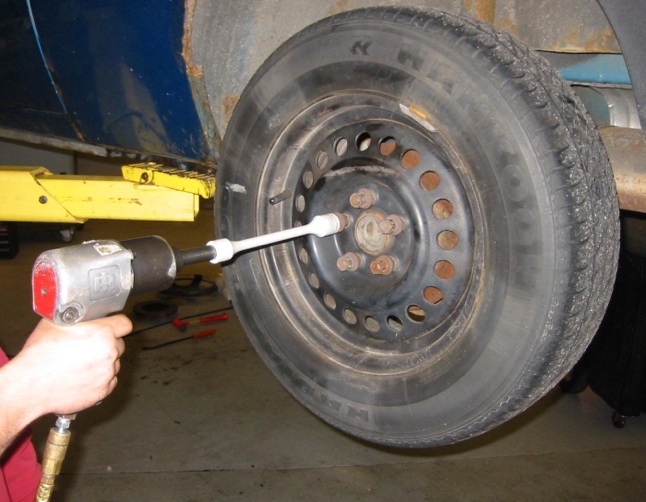 		  Used an air impact with a torque            limiting adapter (torque stick)  6.  Tighten the lug nuts to final torque in a star pattern.NOTE:  “Tighten one, skip one, tighten one” is the usual method if four or five lug nuts are used. 